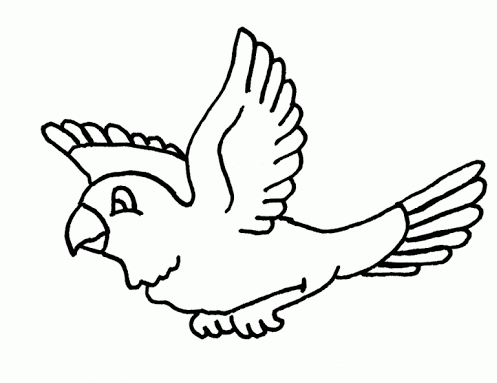 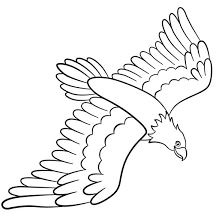 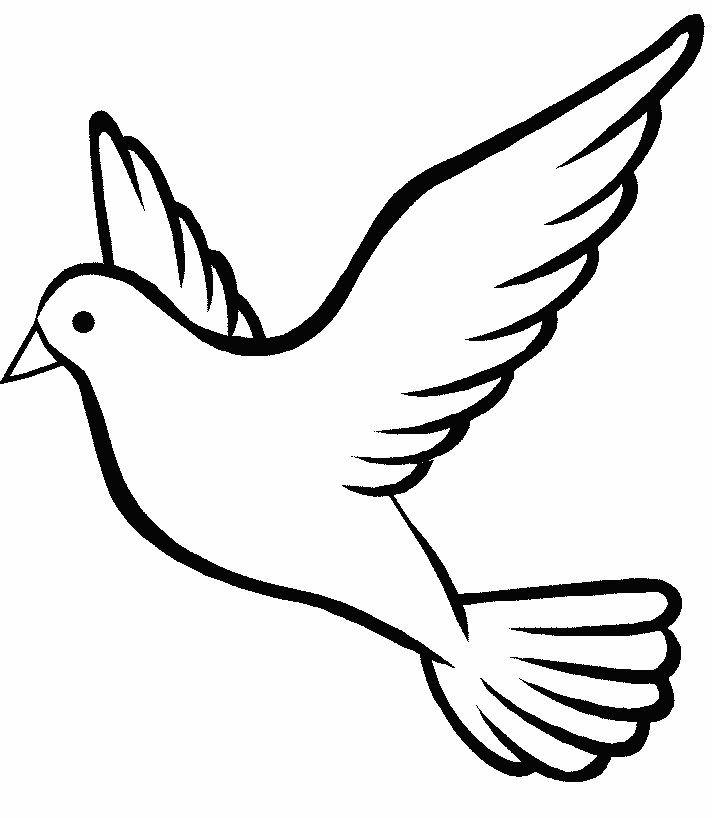 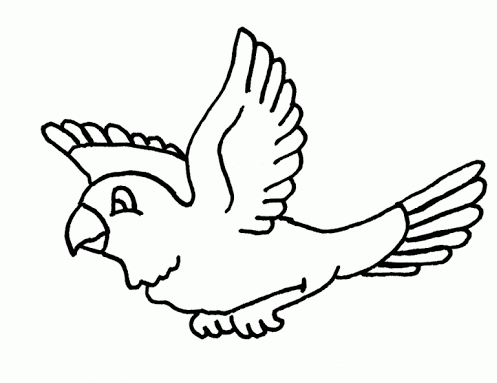 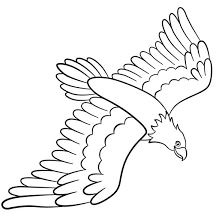 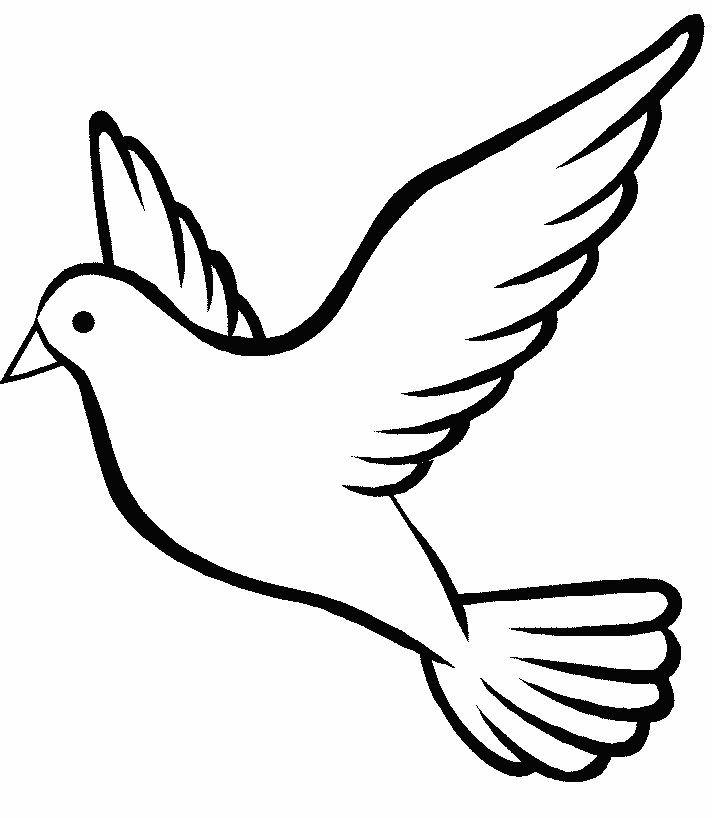 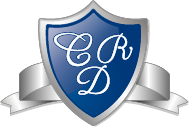 COMPRENSIÓN ENTORNO NATURAL KÍNDER Clase N° 2Educadora: Aracely Hernández	Correo: ahernandez@colegiodelreal.cl Fecha de la clase: 09 de agosto	Tiempo estimado: 45 min